АДМИНИСТРАЦИЯ ГОРОДА ИРКУТСКАКОМИТЕТ ПО СОЦИАЛЬНОЙ ПОЛИТИКЕ И КУЛЬТУРЕМУНИЦИПАЛЬНОЕ БЮДЖЕТНОЕ ДОШКОЛЬНОЕ ОБРАЗОВАТЕЛЬНОЕ УЧРЕЖДЕНИЕ ГОРОДА ИРКУТСКА ДЕТСКИЙ САД № 155________________ МБДОУ г. Иркутска детский сад №155__________664058, город Иркутск,  ул. Мамина-Сибиряка,1                 тел. 36-31-79ОтчетВ рамках мероприятия «Безопасные каникулы», 20 мая 2022 года в МБДОУ г. Иркутска детский сад №155  организовал и провел «Единый день безопасности юных пешеходов».  В игровой форме дошкольники закрепили знания о правилах дорожного движения, отгадывали загадки о дорожных знаках, играли в игры «Правила перехода проезжей части и дворовой территории», «Три сигнала светофора», «Автомобили», отвечали на вопросы в игре «Разрешается – запрещается», расширили свои представления о правилах поведения на улице.  Дети рисовали «Светофор» карандашами, мелом, песком. Во всех группах прошли беседы по  данной теме. Провели сюжетно-ролевые игры «Пешеход и автомобиль».  В закрепление материала провели тематический спортивное развлечение «Правила на дороге» с привлечением родителей «Родительский патруль».  День прошел очень плодотворно и оставил у ребят много впечатлений. В рамках профилактических мероприятий «Безопасные каникулы», посвященной вопросам обеспечения безопасности детей на дорогах, в детском саду была организованна акция «Внимание дети» направленная на совершенствование профилактической работы с воспитанниками и родителями (законными представителями).Только совместными усилиями мы сможем добиться больших результатов!Фотоотчет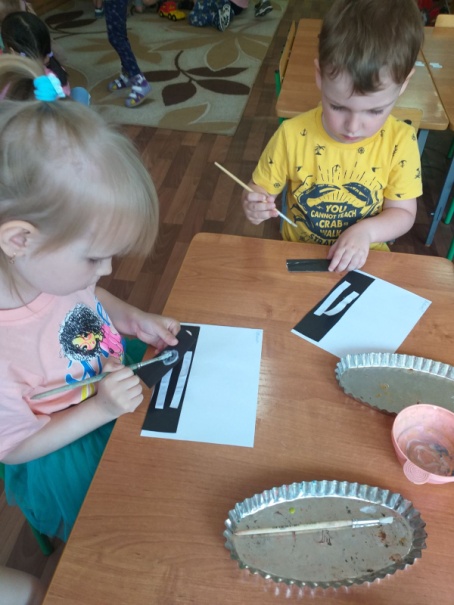 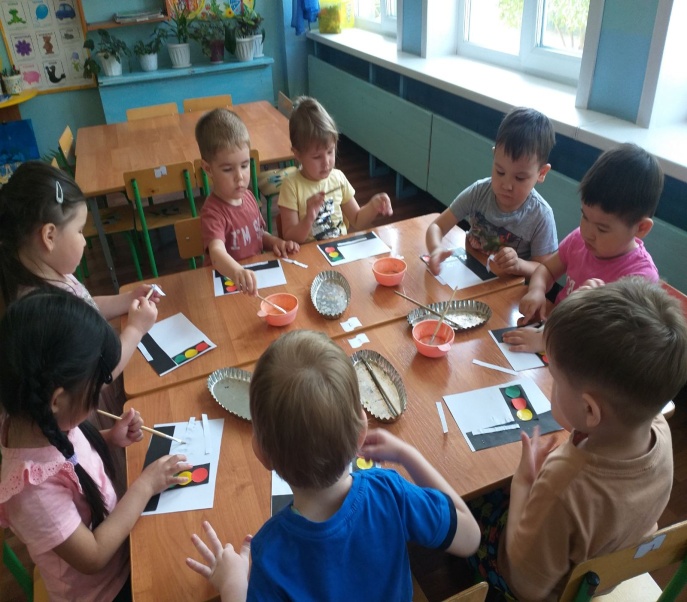 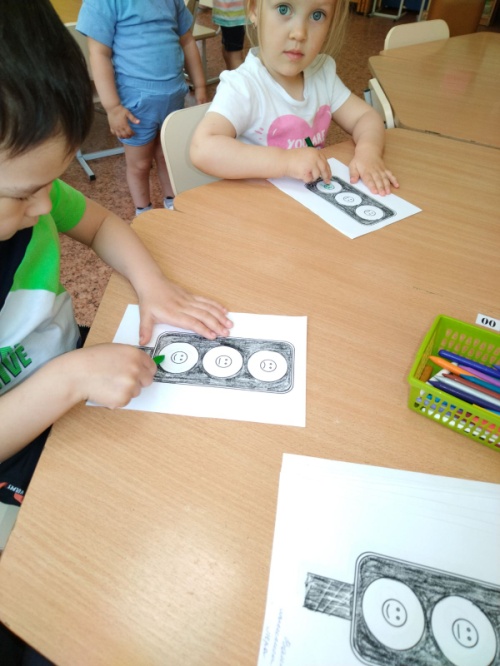 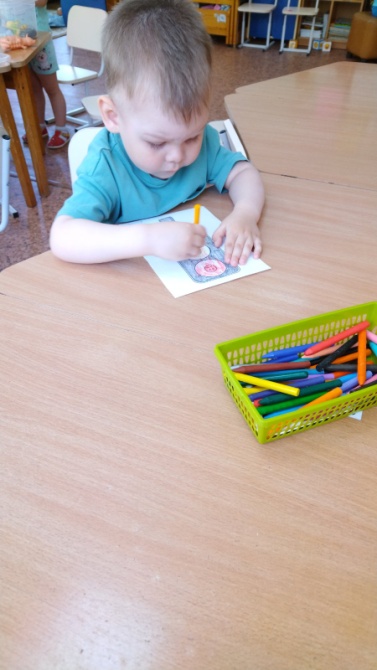 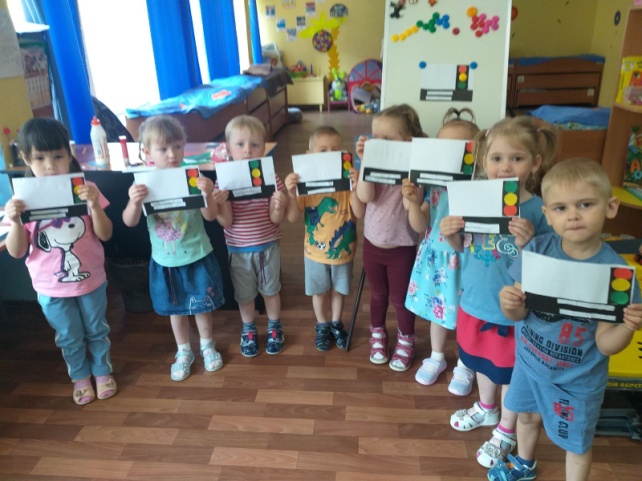 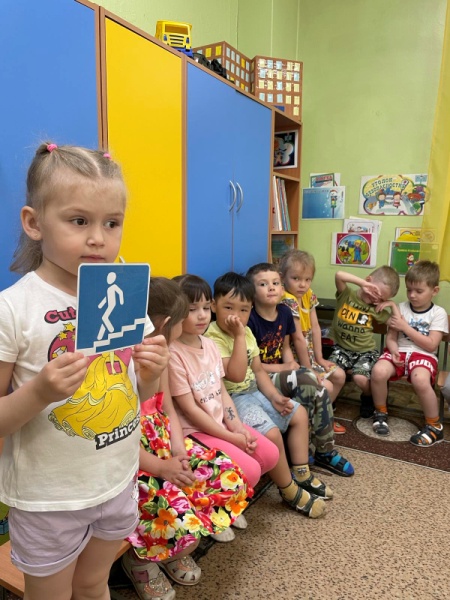 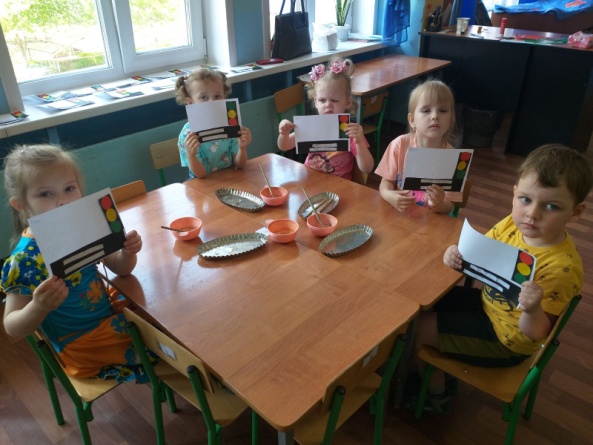 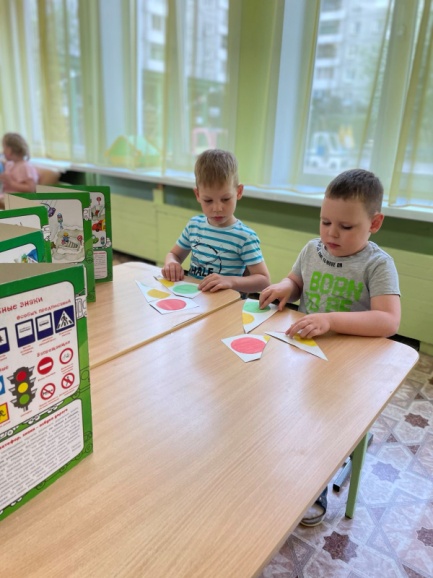 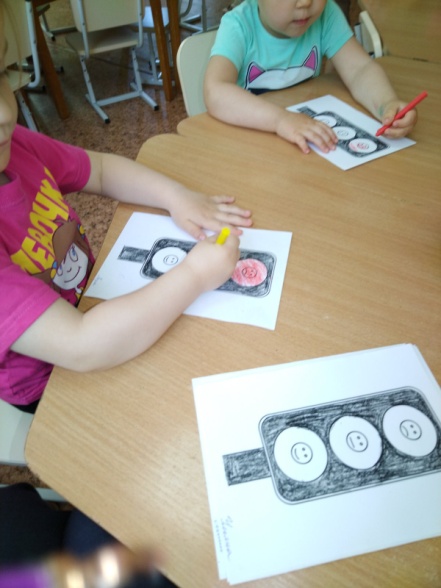 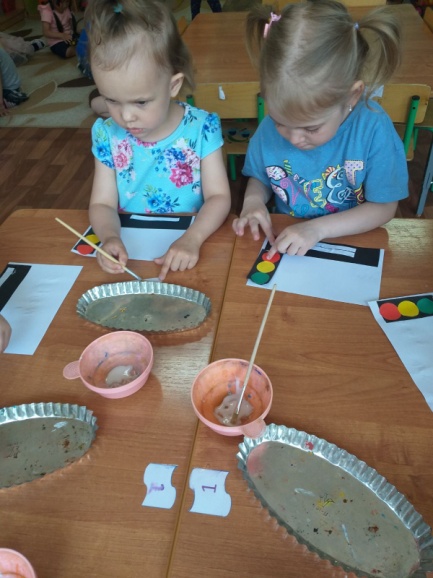 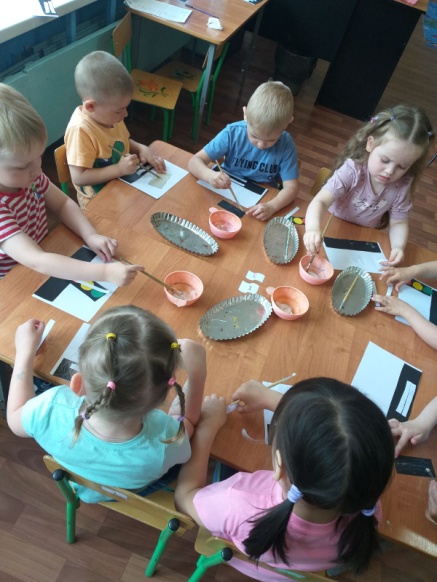 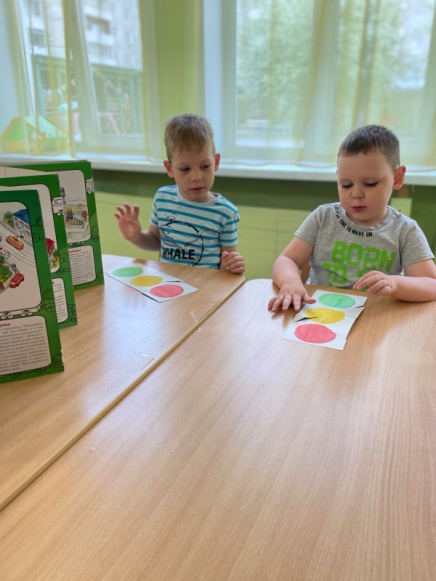 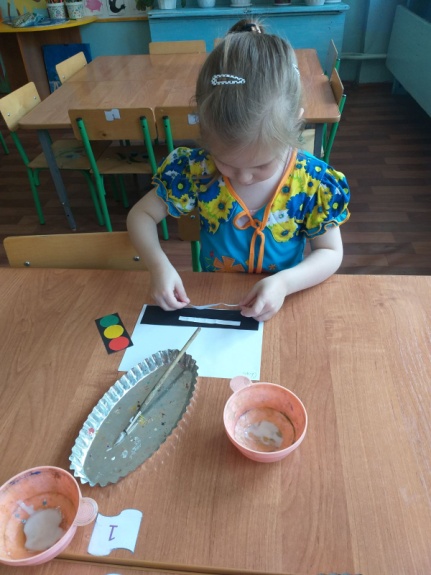 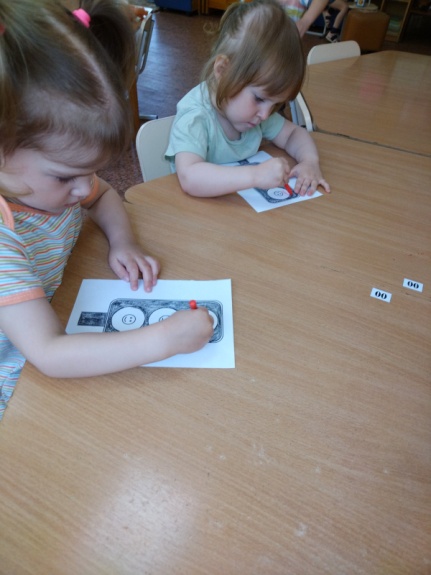 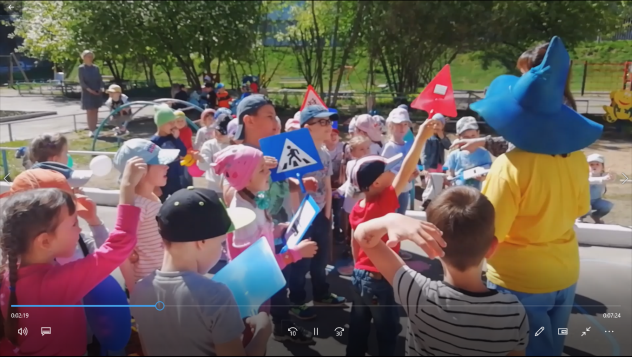 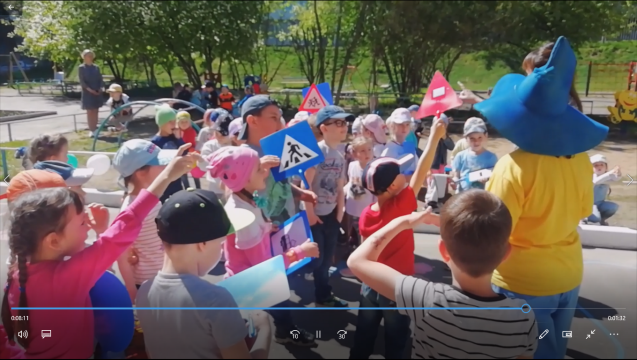 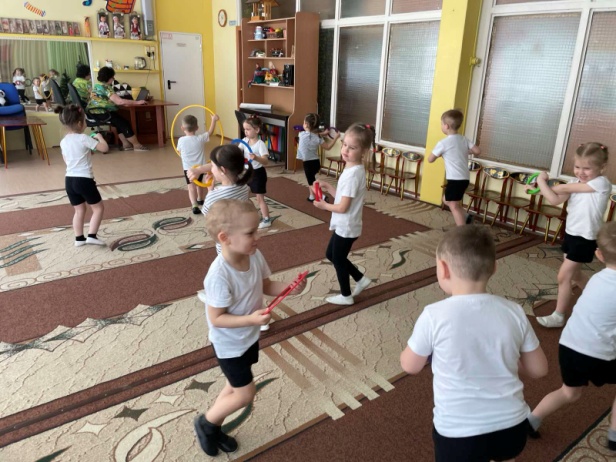 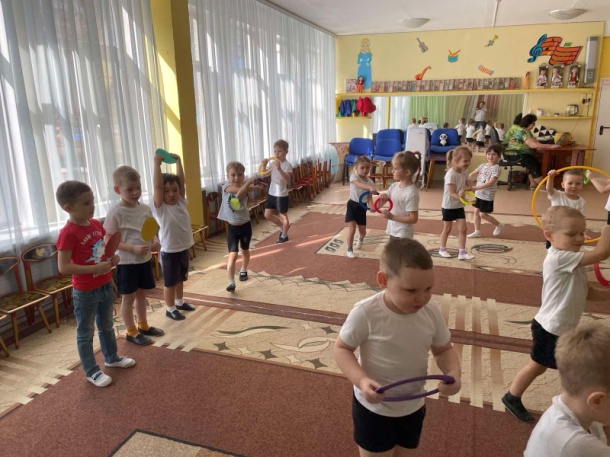 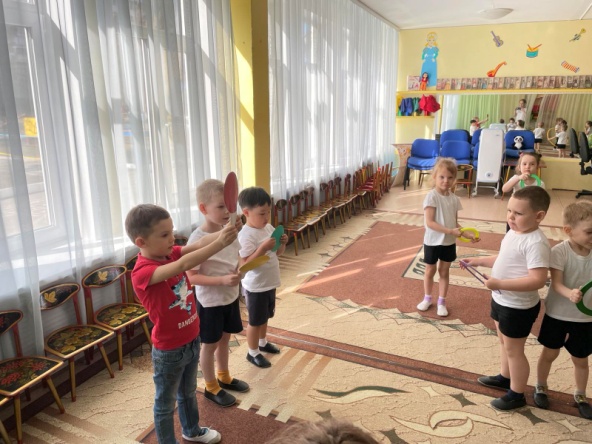 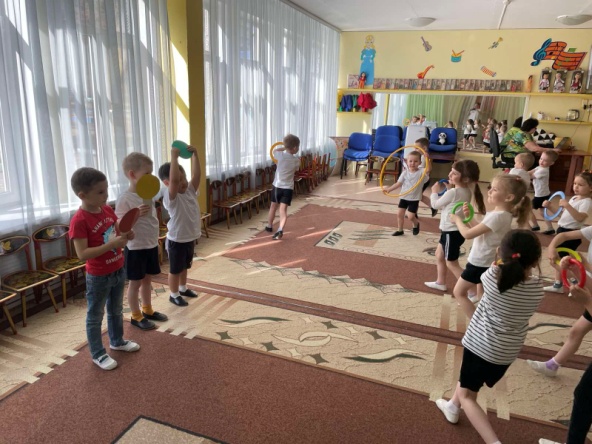 В детском саду систематически организовываются мероприятия с детьми, педагогами и родителями по профилактике детского дорожно-транспортного травматизма. Проводится плодотворная, просветительская работа в данном направлении.Заместитель заведующего                                         В.Н.Сарикова                                                                                      М.С. Холмикова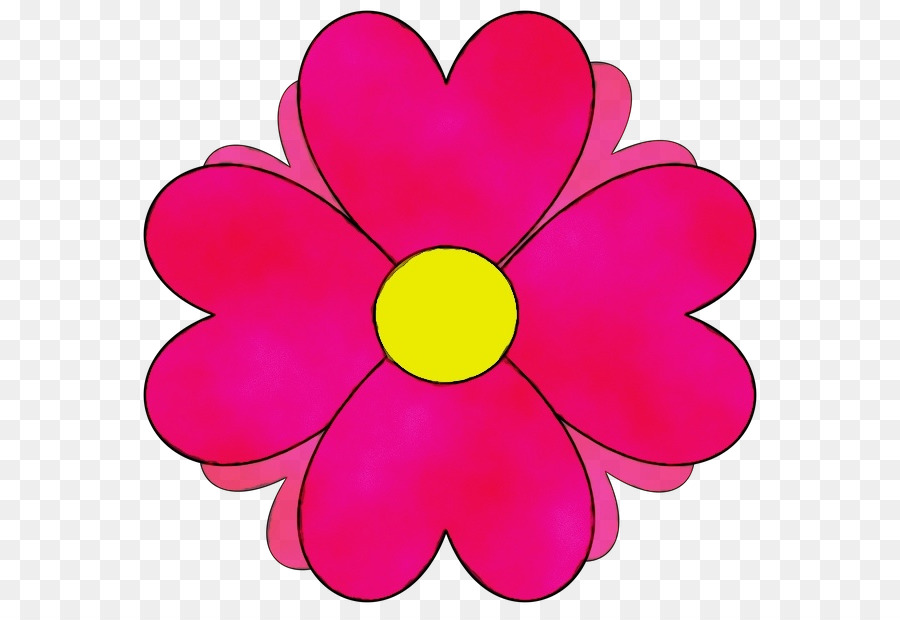 